732016Thermostat-Mischbatterie PREMIX NANOArt. 732016 AusschreibungstextThermostat-Mischbatterie zur Bereitstellung von Mischwasser von 34 bis 60 °C: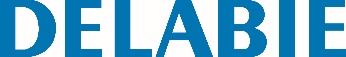 Zur Versorgung von 1 bis 2 Waschtischarmaturen oder 1 Dusche. Verbrühungsschutz: automatische Unterbrechung der Wasserversorgung bei Ausfall der Kalt- oder Warmwasserversorgung. Temperatur voreingestellt auf 38 °C, durch Installateur zwischen 34 und 60 °C einstellbar. Mit Schutzfiltern und Rückflussverhinderern. Mindestdurchfluss: 3 l/min. Thermische Desinfektion möglich. Körper Messing poliert verchromt, Anschlüsse G 3/8 und Abgang G 3/8B. 10 Jahre Garantie.